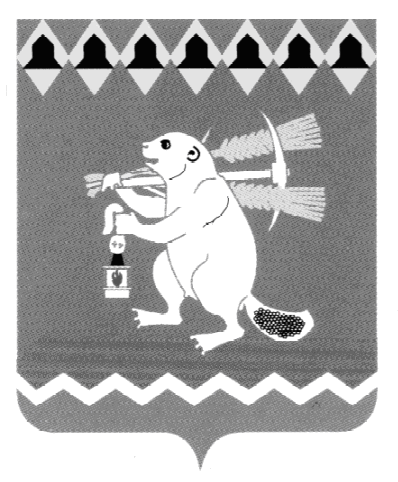 Артемовский городской округ  Территориальный орган местного самоуправления   посёлка КрасногвардейскийР А С П О Р Я Ж Е Н И Еот 16.05.2019					                                                      № 12О назначении администратора информационной безопасностиВ целях реализации приказа Федерального агентства правительственной связи и информации при Президенте Российской Федерации от 13.06.2001 № 152 «Об утверждении Инструкции об организации и обеспечения безопасности хранения, обработки и передачи по каналам связи с использованием средств криптографической защиты информации с ограниченным доступом, не содержащей сведений, составляющих государственную тайну», п р и к а з ы в а ю:1. Назначить администраторами  информационной безопасности автоматизированного рабочего места обмена электронными документами (далее – АРМ ЭД), отвечающему за обеспечение бесперебойной эксплуатации программного обеспечения и технических средств АРМ ЭД, контроль мероприятий по защите информации, хранение и учёт электронных документов, взаимодействие с Управлением Федерального казначейства по Свердловской области по техническим вопросам и вопросам обеспечения безопасности информации следующих сотрудников:- заместителя председателя 	Территориального органа местного самоуправления поселка Красногвардейский Шмурыгина Игоря Владимировича;- специалиста I категории Территориального органа местного самоуправления поселка Красногвардейский Варапаеву Ирину Леонидовну.2. Назначенным сотрудникам  неукоснительно соблюдать требования приказа Федерального агентства правительственной связи и информации при Президенте Российской Федерации от 13.06.2001 № 152 «Об утверждении Инструкции об организации и обеспечения безопасности хранения, обработки и передачи по каналам связи с использованием средств криптографической защиты информации с ограниченным доступом, не содержащей сведений, составляющих государственную тайну».ПредседательТерриториального органа местного самоуправленияпоселка Красногвардейский                                                                                        Д.М. Упоров